
Your Child’s Name is…Cath’d and changed every _____ hoursFed every ____ hoursAllowed ____ hours of PT or tummy time every day!
According to Mommy and my doctors,
 						 Maddox is not…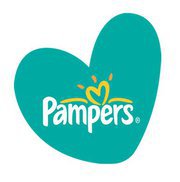 NOT Allowed NOT Allowed to use   									 Am I grumpy or crying today? 
     I’m sorry, to help me calm down, I like…Listening to country music. No Taylor Swift though! I like some George Jones. We’re into the Oldies around here… and I promise not to judge your singing voice!
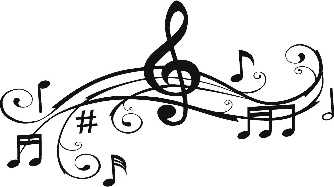 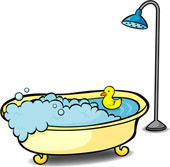 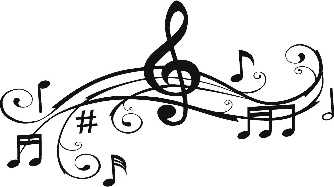 Taking a warm bath. Better grab some extra towels! I love to splash!
Having my hands free! Please don’t wrap them in the blanket!
Listening to movies so I don’t feel alone. My favorite movie is ___________.
To sit up in the boppy pillow for a few minutes. I love to look around!
When you talk to me! It can be about anything. I’m a great listener!